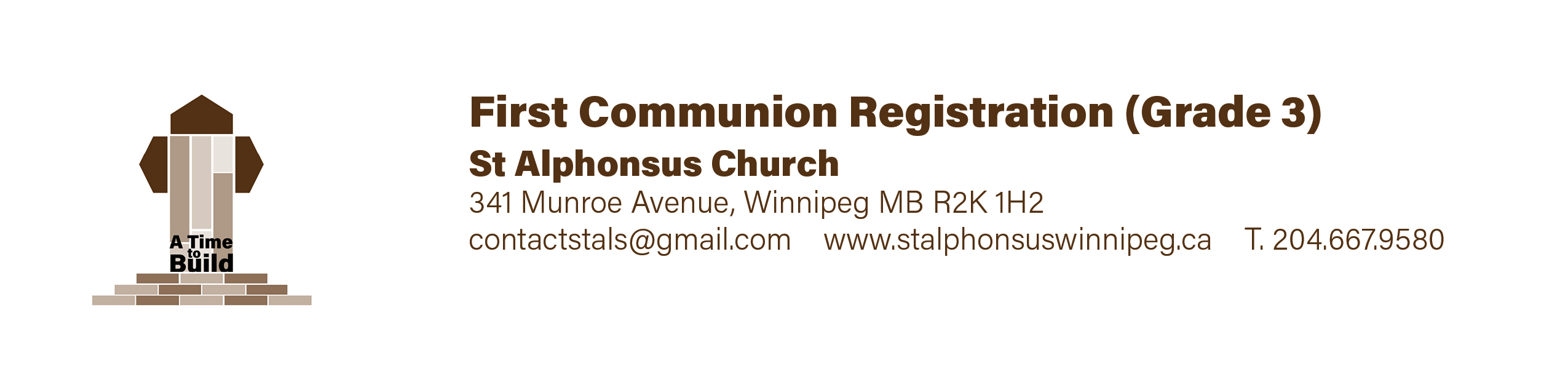 August 2023, Dear Parents and Students,Rejoice in the Lord always!  Again I say rejoice! (Phil. 4:4)I hope that you enjoyed the summer break!  Soon catechism begins a new season.  
See below for the schedule and other details.SCHEDULE:  Catechism begins Saturday, September 23 and concludes May 11, 2024.  
Catechism is held at our school between 10 a.m. and 11:15 am each Saturday morning.  
(Please note that if your child attends our school, then they do not have to attend 
the Saturday catechism). LEVELS:  From grade one to grade six.  (Grade one is homeschool).
                We also accept grade seven and eight students if they have not yet been confirmed.  SACRAMENTS:   It is required that your child have completed two years of catechism before they can receive either First Communion or Confirmation.  First Reconciliation takes place during grade two and First Communion takes place the following year (usually in grade three).  Confirmation usually takes place during grade six.  
Please speak with myself, Fr. Greg, if you are not sure and need some clarity.  I GIVE YOU MY JOY, SO THAT YOUR JOY BE COMPLETE (John 15.11).   
Jesus offers your family joy!  But remember that this requires discipline.  
Please pray and reflect on the commitment you need to make such that God’s Spirit works in your lives. Please come to Mass with your children Sunday by Sunday…and pray at home with them.  Catechism will not strengthen your child’s faith unless you are praying with them both at home and at church.  Sincerely in our Lord Jesus Christ,     
Fr. Greg Mulligan,   
Pastor  204 782 3135St. Alphonsus Catechism Program Calendar 2023-2024September 2023October 2023November 2023December 2023January 2024February 2024March 2024April 2024May 2024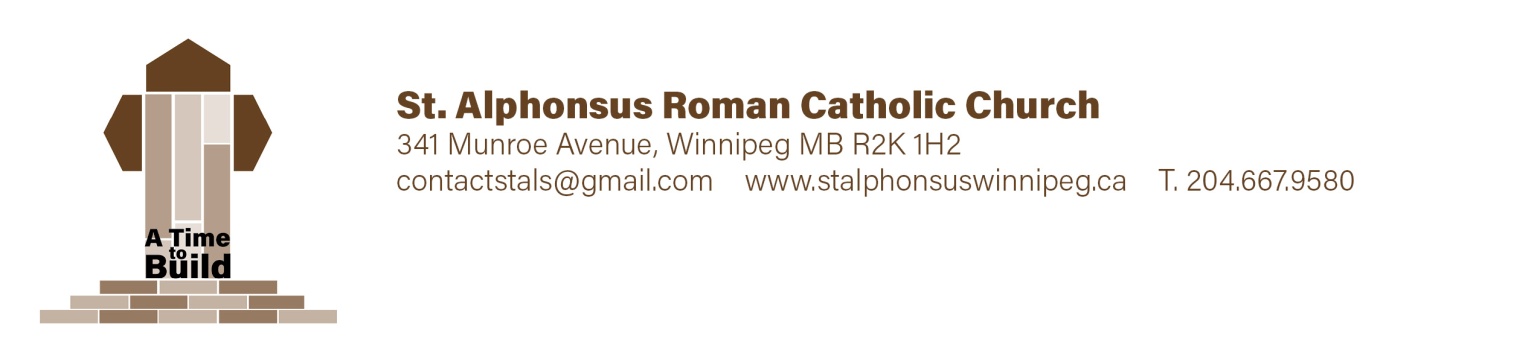 First Communion Registration - Child Information   Surname ___________________________Given Name(s) ____________________________Grade  ________Current Address ____________________________________________________________________________Birth:       Date (yr ____, mm _____ dd ____ )  City  ___________________  Country  ________________Baptism: Date (yr ____, mm _____ dd ____ )  City  ___________________  Country  ________________Name of Church ______________________________________  Diocese _________________________Child was baptized  (check one)         Roman Catholic ______  Ukrainian Catholic ______  Other ______If “Other”, please describe _______________________________________________________________Candidate attends (check one)    St. Al’s Catechism ________   St. Al’s School _______    Other ________If “Other”, please describe _______________________________________________________________
On occasion the children may be offered snacks or treats. Allergies/health concerns: _________________	
______________________________________________________________________________________Photo Release: 	Yes, I understand photos of myself and/or my child may be used in parish media ____________	No, photos of myself and/or my child may not be used in parish media                   ____________	Parent/Guardian Name ______________________ Signature ____________________________First Communion Registration  Family & Contact InfoBirth Father:    Surname ___________________________ Given Name(s) ___________________________Address ______________________________________________________ Postal Code _________________Phone # ____________________ Alt. # ____________________ Email _______________________________Baptized: Roman Cath. ____ Ukrainian Cath. ____ Other ____ Church of Attendance ____________________Spouse: Maiden Name ________________________             Given Name ______________________________ Birth Mother: Maiden _____________________ Given Name(s) _______________________ Surname _________________Address ______________________________________________________ Postal Code _________________Phone # ____________________ Alt. # ____________________ Email _______________________________Baptized: Roman Cath. ____ Ukrainian Cath. ____ Other ____ Church of Attendance ____________________Legal Guardian:   Surname ______________________________ Given Name(s) _______________________Address ______________________________________________________ Postal Code _________________Phone # ____________________ Alt. # ____________________ Email _______________________________Please send all correspondence to Father _____ Mother _____ Legal Guardian _____                  Your registration is not complete without aPhotocopy of your child's birth certificate _____________Photocopy of your child's baptism certificate __________
Please ensure all contact information especially email is filled out correctly as this is the primary form of contact. If this will be a problem for you, please state an alternate method of communication.
Payment Information: $75./child*             Payable by cash or cheque (to St Alphonsus Church)
						                 * Maximum $180 per familyOffice Use: Date ____________________ Received by _____________________Amount ____________Chq # _______ Cash _____ Notes: ________________________________________________________23Catechism Begins10:00 – 11:30 amSchool30Catechism10:00 – 11:30 amSchool7
14NO CLASSES – THANKSGIVING WEEKEND
Catechism---------------------
10:00 – 11:30 am
School21Catechism10:00 – 11:30 amSchool28Catechism10:00 – 11:30 amSchool4Catechism10:00 – 11:30 amSchool11NO CLASSES – REMEMBRANCE DAY LONGWEEKEND---------------------18Catechism10:00 – 11:30 amSchool25Catechism10:00 – 11:30 amSchool2Catechism10:00 – 11:30 amSchool916Catechism
Catechism plus potluck10:00 – 11:30 am
10:00 – 12:30 amSchoolSchool/Hall23NO CLASSES Today UNTIL JAN. 6 – Christmas Break---------------------6Catechism10:00 – 11:30 amSchool13Catechism10:00 – 11:30 amSchool2027 Catechism
Catechism10:00 – 11:30 amSchool
3Catechism10:00 – 11:30 amSchool10Catechism 10:00 – 11:30 amSchool17NO CLASSES – LOUIS RIEL WEEKEND----------------24Catechism10:00 – 11:30 amSchool2Catechism10:00 – 11:30 amSchool9Catechism10:00 – 11:30 amSchool16Catechism10:00 – 11:30 am      School23
29
30 NO CLASSES – SPRING BREAK
Good Friday - Stations of the Cross for families
NO CLASSES – Holy Saturday------------------
11 am
------------------ 
Church
6Catechism10:00 – 11:30 amSchool13Catechism10:00 – 11:30 amSchool20Catechism 10:00 – 11:30 amSchool27Catechism10:00 – 11:30 amSchool4Catechism 10:00 – 11:30 amSchool11Catechism – Last Class plus pizza & fun !10:00 – 12:30 amSchool/Hall18VICTORIA DAY WEEKEND------------------